Муниципальное бюджетное дошкольное образовательное учреждениедетский сад общеобразовательного вида №24 «Радуга»Муниципальное Образование Туапсинский районКонспект развлечения(для детей 6-7лет)«Путешествие в страну Танграм» 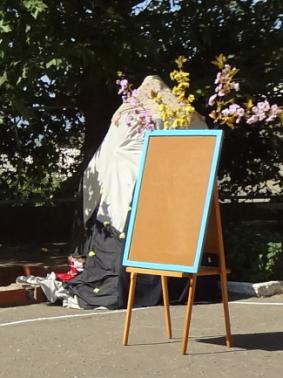 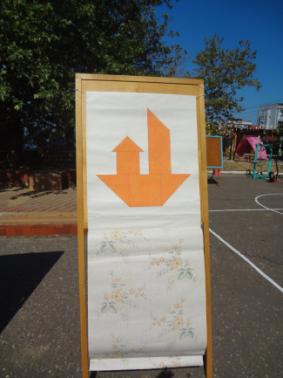 Разработали:педагог-психолог Крюк Ю.П.,инструктор по физической культуре Киреева И.П.                                                    2012 гКонспект развлечения «Путешествие в страну Танграм»Цели: Развитие мышления, пространственного представления и воображения, творческих способностей, зрительной памяти, познавательного интереса;Развитие чувства товарищества и взаимопомощи; Развитие координации движения и умения преодоления преград.Задачи:Закреплять умение выделять и отображать фрагменты рисунка;Формирование сплоченности детского коллектива;Закреплять умение выполнять упражнения поточным способом.Оборудование и материалы:Мольберты для заданий,Магнитная доска, Набор «Танграм» на магнитах, Наборы «Танграм» для работы на столах, Столы,Модули («Скала»)  и кукла БиБаБо («Мудрец»),  Кубики («Тайник с частью Танграма»),Веревка - 10м («Извилистая тропа»),Три  коробочки с изображениями фигур,Скамейка («Бревно») и ткань («Ручей»),«Лужицы» и «Кочки»,Оборудование для преодоления преград («Лес»).Количество участников: 20-25 детей.  Старший дошкольный возрастПлан НОД1.Организационный этап.- создание эмоционального настроя в группе.2.Мотивационный этап.- сообщение темы НОД, прояснение тематических заданий.3.Практический этап - задания на развитие мышления, воображения и зрительной памяти;-задания на развитие физических качеств.4.Рефлексивный этап:- подведение итогов,- обратная связь.РазминкаПсихолог и физ. инструктор: Здравствуйте дети! (Дети отвечают)Физ. инструктор: Сегодня мы с вами станем участниками волшебной истории, в которой нужно быть сильными, смелыми, а самое главное хорошо знать геометрические фигуры. А какие вы знаете геометрические фигуры?  (Дети отвечают). А давайте попробуем изобразить эти фигуры с помощью рук и ног.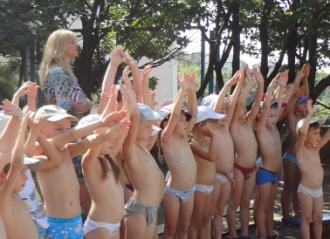 Разминка с фигурами. Дети с помощью рук и ногрисуют разные фигуры.Физ. инструктор: Вот мы с вами и вспомнили геометрические фигуры, можно отправляться в путь!Полоса препятствийПсихолог: Далеко-далеко отсюда, в Китае жил мудрец. Его хижина стояла у подножия высокой скалы. Он был очень беден. В его хижине не было никаких украшений кроме керамической плитки, которая досталась ему от отца. Она была волшебная – когда солнечный луч попадал на поверхность этой плитки, она переливалась разными цветами, и свет от этой плитки предавал мудрецу силы. Каждое утро он  поднимался на вершину скалы, что бы полюбоваться как первые лучи солнца раскрасят его плитку всеми цветами радуги и у него прибавится сил. И вот в один из дней мудрец, как всегда, поднялся на вершину скалы, достал из своей сумы плитку и вдруг… она выскользнула у него из рук и ударилась о край скалы. Плитка разбилась на 7 осколков, которые разлетелись далеко от скалы. Сильно огорчился мудрец, ведь это было самое дорогое, что он имел, но страшнее всего было то, что теперь у него не было сил спуститься со скалы. Мудрец внимательно осмотрел все окрестности с вершины скалы и увидел где лежат все осколки – они отблескивали в лучах солнца. 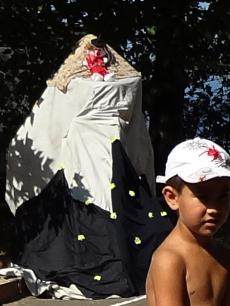 Но как же ему их собрать, ведь у него нет сил даже спуститься. Тогда мудрец решил нарисовать карту для путешественников, которые захотят ему помочь. Достал он из своей сумы листок бумаги, нарисовал план местности и обозначил те места, где лежат осколки. Есть у нас смелые путешественники, которые помогут мудрецу найти осколки от его плитки? (Дети отвечают) Тогда вперед!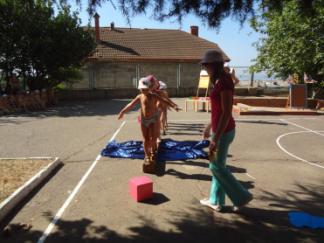  Полоса препятствий:-Ходьба змейкой между предметами;- Ходьба по бревну;- Ходьба по кочкам;- Ходьба с перешагиванием.В конце каждого этапа Спрятаны несколько кусочков танграма.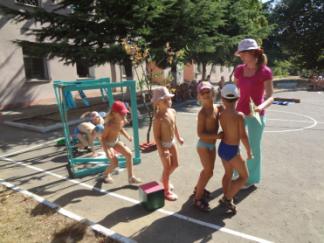 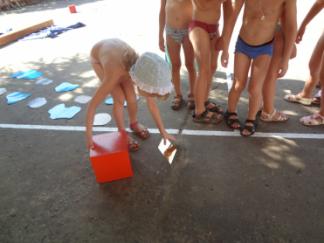 Физ. инструктор: Как только наши путешественники отправились в путь, сразу оказались на извилистой горной тропе. Тропа вывела их к реке и они увидели старый ствол дерева, по которому можно перебраться на другой берег. На другом берегу их ждало болото и нашим путешественникам пришлось перепрыгивать с кочки на кочку, чтобы перейти его. Все в болотной тине они добрались до дремучего леса и им пришлось раздвигать ветки кустов и перешагивать через бурелом. Наконец они добрались к подножию скалы. Игра «Танграм»Психолог: Остановились путешественники и посмотрели сколько же у них в руках осколков. Семь! А как понять все ли осколки собраны? Правильно – нужно постараться сложить их так, чтобы получился квадрат.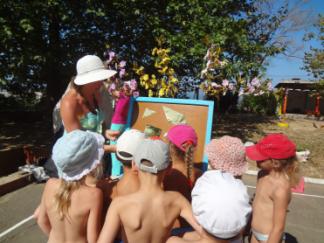 На магнитной                                       доске дети собирают из геометрических фигур квадрат.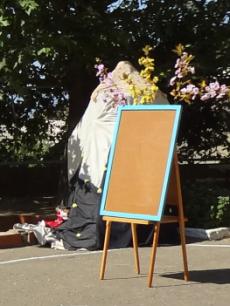 Психолог: Как только плитка сложилась, произошло чудо – все кусочки соединились между собой и плитка снова стала целой. Путешественники поднялись на вершину скалы и отдали мудрецу его плитку. Как только солнечные лучи попали на ее поверхность, силы появились у мудреца и он  смог спуститься со скалы. Поблагодарил мудрец путешественников и пригласил к себе в хижину. Рассказал мудрец, что пока он сидел на вершине скалы, то придумал много фигур, которые можно сложить из осколков. Ему так понравилось эта идея, что придя в хижину, он взял лист картона, разрезал его на кусочки, которые по форме были похожи на осколки, и вместе с путешественниками стал складывать интересные фигуры. Путешественникам тоже очень понравилось складывать фигуры, и они захотели рассказать об этом своим друзьям. Тогда мудрец сделал еще несколько наборов   и сложил в дорожную суму. Эстафета «Разложи фигуры» Физ. инструктор: Но обратный путь наших путешественников был тоже труден и опасен и все фигурки перемешались. Как же теперь складывать фигуры? Ребята, поможем путешественникам?  (Дети отвечают)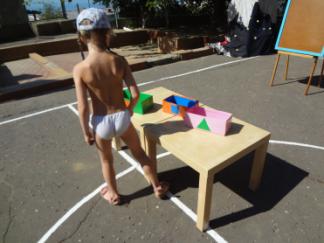 Две команды детей раскладывают фигуры в три ящичка (квадраты, треугольники и параллелограммы). Физ. инструктор: Молодцы ребята! Ну вот теперь и мы с вами сможем сложить волшебные фигуры. Игра «Волшебные фигуры»Психолог: Ребята, наши путешественники побывали в хижине мудреца и увидели  как трудно ему живется. Давайте ему хоть чем-то поможем! (Дети отвечают)  Давайте сделаем ему подарок! (Дети отвечают) Наш мудрец так беден и одинок, что же мы ему подарим? (Дети отвечают). А я предлагаю подарить мудрецу дом, ведь ему так холодно зимой в хижине. Подарить ему корабль, на котором он сможет доплыть куда захочет и увидеть много нового и интересного. И подарить ему верного друга – попугая, чтобы ему не было так одиноко. Попробуем сложить все эти подарки из наших волшебных фигурок? (Дети отвечают).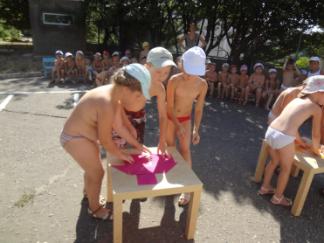 Две команды детей складывают фигуры по образцу. Образцы нарисованы на свитках.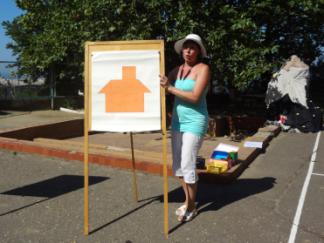 Психолог: Ребята, наши свитки волшебные. Как только наш мудрец получит эти два волшебных свитка, у него появится настоящий дом, корабль и друг – попугай. А второй свиток он сможет подарить еще кому-нибудь, что бы этот человек тоже стал счастливым.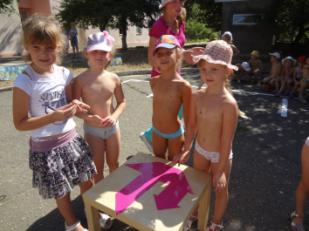 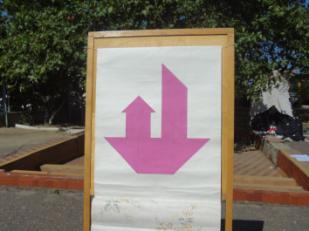 Психолог: Вы знаете, ребята, молва о волшебных фигурках распространилась по всему Китаю и люди стали приходить к нашему мудрецу, чтобы научиться играть в эту игру. Назвали ее «Танграм», что значит - «семь дощечек мастерства». И теперь каждый из вас может играть в такую игру и стать настоящим мастером.Психолог и физ. инструктор: Ребята, понравилось вам путешествие!? (Дети отвечают). До свидания!